Technical working party for fruit cropSForty-Sixth Session
Mpumalanga, South Africa, August 24 to 28, 2015Partial Revision of the Test Guidelines for Apricot 
(Document TG/70/4 Rev.)Document prepared by an expert from South Africa

Disclaimer:  this document does not represent UPOV policies or guidance	The Technical Working Party for Fruit Crops (TWF), at its forty-fifth session, held in Marrakesh, Morocco, from May 26 to 30, 2014, agreed that the Test Guidelines for Apricot (document TG/70/4 Rev.) be partially revised for the example varieties (see document TWF/45/32, Annex V).	The purpose of this document is to present a proposal for the partial revision of the Test Guidelines for Apricot (document TG/70/4 Rev.).	The following changes are proposed:Revision of the Example Varieties in Chapter 7 “Table of Characteristics”Revision of the Example Varieties in Chapter 8.3 “Synonym(s) of Example Varieties”Revision of the Example Varieties in Chapter 10 “Technical Questionnaire”, Section 5	The proposed changes are presented below in highlight and underline (insertion) and strikthrough (deletion).Proposed Revision of the Example Varieties in Chapter 7 “Table of Characteristics”Proposed Revision of the example varieties in Chapter 8.3 “Synonym(s) of Example Varieties”Proposed Revision of the Example Varieties in Chapter 10 “Technical Questionnaire”, Section 5[End of document]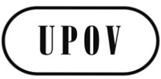 ETWF/46/23ORIGINAL:  EnglishDATE:  July 24, 2015INTERNATIONAL UNION FOR THE PROTECTION OF NEW VARIETIES OF PLANTS INTERNATIONAL UNION FOR THE PROTECTION OF NEW VARIETIES OF PLANTS INTERNATIONAL UNION FOR THE PROTECTION OF NEW VARIETIES OF PLANTS GenevaGenevaGenevaEnglishfrançaisDeutschEspañolExample Varieties
Exemples
Beispielssorten
Variedades ejemplo
Note/
Nota1.

(+)(a)Tree: vigorArbre: vigueurBaum: WuchsstärkeÁrbol: vigorQNvery weaktrès faiblesehr geringmuy débilSub-zero1weakfaiblegeringdébilNinfa, Polonais, Rustic3mediummoyennemittelmedioBergeron, Canino, Peeka, Rouge du Roussillon5strongfortestarkfuerteEarle Orange, Magyar kajszi, Palsteyn, Pisana, Portici7very strongtrès fortesehr starkmuy fuerteCeglédi bíbor, Monaco Bello, Moniquí, Solitaire, Viceroy92. 

(+)(a)Tree: habit Arbre: portBaum: WuchsformÁrbol: porteQNfastigiatetrès dressésehr aufrechtfastigiadoJapan’s Early1uprightdresséaufrechterguidoHarcot, Primando, Reale d’Imola2upright to spreadingdressé à étaléaufrecht bis breitwüchsigentre erguido y divergenteCeglégi óriás, Paz, Proimo Tyrinthos, Veecot3spreadingétalébreitwüchsigdivergenteBlenheim, Canino, Grandir, Hargrand, Magyar kajszi4droopingretombantüberhängendcolgantePalsteyn, Pisana, Polonais, Vesna5weepingpleureurlang überhängendllorón63.

(+)(a)Tree: degree of branchingArbre: degré de ramificationBaum: Grad der VerzweigungÁrbol: grado de ramificaciónQNweakfaiblegeringdébilEarle Orange, Roxana3mediummoyenmittelmedioBergeron, Magyar kajszi, Roxane, San Castrese5strongfortstarkfuerteHarlayne, Prevete, Roxy, Veecot74.
(*)(a)Tree: distribution of flower budsArbre: répartition des boutons florauxBaum: Verteilung der BlütenknospenÁrbol: distribución de las yemas floralesPQpredominantly on spursle plus souvent sur bouquets de maivorwiegend an Bukettriebenpredominantemente en los espolones de mayoEarle Orange, Nugget, Roxy, Royal Rousillon, Sun Glo1equally on spurs and on one-year-old shootsautant sur bouquets de mai que sur rameaux d’un angleichermaßen an Bukettrieben und an einjährigen Triebentanto en los espolones de mayo como en las ramas de un añoBulida, Bergeron, Canino, San Castrese, Veecot2predominantly on one-year-old shootsessentiellement sur rameaux d’un anvorwiegend an einjährigen Triebenpredominantemente en las ramas de un año Amal, Ouardi, Rosa, Roxana35.
(*)Young shoot: anthocyanin coloration of apex (during rapid growth)Jeune rameau: pigmentation anthocyanique de l’apex (pendant la croissance rapide)Jungtrieb: Anthozyanfärbung der Spitze (während des raschen Wachstums)Rama joven: pigmentación antociánica del ápice (durante el crecimiento rápido)QNweakfaiblegeringdébilBlenheim, Hargrand, Paz, Perla, Samarkandskij rannij3mediummoyennemittelmediaCape Bebeco, Polonais, San Castrese, Sun Glo5strongfortestarkfuerteCeglédi bíbor, Harcot, Ladisun, Ohaicos, Ravival, Roxana76. 

(+)(a)One-year-old shoot: color on sunny side Rameau d’un an: couleur de la face exposée au soleilEinjähriger Trieb: Farbe an der SonnenseiteRama de un año: color en la parte soleadaPQyellow brownbrun-jaunegelbbraunmarrón amarillentoBebeco, Grandir1red brownbrun-rougerotbraunmarrón rojizoPalsteyn, Polonais, Royal, Veecot2purple brownbrun-pourprepurpurbraunmarrón violáceoBlenheim, Harcot37.(a)One-year-old shoot: size of bud support Rameau d’un an: taille du support de l’œilEinjähriger Trieb: Größe des KnospenwulstesRama de un año: tamaño del soporte de la yemaQNsmallpetitkleinpequeñoCape Bebeco, Canino, Harcot, Vitillo3mediummoyenmittelmedioHargrand, Magyar kajszi, Palsteyn, Portici, Tri Gems5largegrandgroßgrande Ceglédi arany, Hamidi, Roxana, 454678.(b)Leaf blade: length Limbe: longueurBlattspreite: LängeLimbo: longitudQNshortcourtkurzcortaBulida, Early Biady, Perla, Samarkandskij rannij3mediummoyenmittelmediaCanino, Portici, Rouge du Roussillon, Veecot5longlonglanglargaA. Vecchioni, Calirose, Ceglédi arany, Moniquí, Roxana79.(b)Leaf blade: width Limbe: largeurBlattspreite: BreiteLimbo: anchuraQNnarrowétroitschmalestrechaCeglédi bíbor, Monaco Bello, Rouget de Sernhac, Veecot3mediummoyenmittelmediaCanino, Cape Bebeco, Harcot, Vitillo5broadlargebreitanchaCeglédi piroska, Moniquí, Pisana710.(b)Leaf blade: ratio length/width Limbe: rapport longueur/largeurBlattspreite: Verhältnis Länge/BreiteLimbo: relación longitud/anchuraQNvery smalltrès petitsehr kleinmuy pequeñaCanino, Portici1smallpetitkleinpequeñaCafona, Hargrand,  Supergold3medium moyenmittelmediaHarcot, Rustic, San Castrese5largegrandgroßgrandeA. Vecchioni, Big Cot, Ceglédi bíbor, Rouget de Sernhac7very largetrès grandsehr großmuy grandeCalirose, Colorado Temprano, Noemi, Super Seven911.(b)Leaf blade: intensity of green color of upper side Limbe: intensité de la couleur verte de la face supérieureBlattspreite: Intensität der Grünfärbung der OberseiteLimbo: intensidad del color verde en el hazQNlightclairehellclaroRoxy, San Castrese, Veecot, Velasquez3mediummoyennemittelmedioCanino, Ceglédi óriás, Flaming Gold, Grandir, Harcot5darkfoncéedunkeloscuroA. Vecchioni, Earle Orange, Moniquí712.

(+)(b)Leaf blade: shape of baseLimbe: forme de la baseBlattspreite: Form der BasisLimbo: forma de la basePQacutepointuespitzagudaCeglédi bíbor, Rouget de Sernhac, San Francesco1obtuseobtusestumpfobtusaBhart, Calirose, Magyar kajszi, Portici2truncatetronquéegeradetruncadaBergeron, Blenheim, Canino, Perla 3cordatecordiformeherzförmigcordiformeBulida, Monabi, Moniquí413.
 
(+)(b)Leaf blade: angle of apex (excluding tip)Limbe: angle de l’apex (pointe exclue)Blattspreite: Winkel der Spitze (ohne aufgesetzte Spitze)Limbo: ángulo del ápice (excluido la punta)QNacuteaiguspitzagudoSan Castrese1right-angleddroitrechtwinkligen ángulo rectoBulida, Canino, Ceglédi óriás2moderately obtusemodérément obtusmittel stumpfmoderadamente obtusoBergeron, Farclo, Polonais, Portici3strongly obtusefortement obtusstark stumpffuertemente obtusoHargrand, Moniquí414.(b)Leaf blade: length of tipLimbe: longueur de la pointeBlattspreite: Länge der aufgesetzten SpitzeLimbo: longitud de la puntaQNabsent or very shortabsente ou très courtefehlend oder sehr kurzausente o muy cortaAlpha1shortcourtekurzcortaAmber Gold, Bhart, Harmat, Moniquí3mediummoyennemittelmediaMagyar kajszi, Roxy5long longuelanglargaCalirose, Fina, Ivonne Liverani, Roxana715. 

(+)(b)Leaf blade: incisions of marginLimbe: incisions du bordBlattspreite: RandeinschnitteLimbo: incisiones del bordePQcrenatecréneléesgekerbtcrenadasCanino, Royal Roussillon, San Castrese, Verdun1bicrenatebicréneléesdoppelt gekerbtbicrenadasBhart, Ninfa2serratedenteléesgesägtserradasCalirose, Vitillo3biserratebidenteléesdoppelt gesägtbiserradasFarius, Hamidi, Rakovszky, Roxana, San Francesco,  Suapriseven416.(b)Leaf blade: undulation of marginLimbe: ondulation du bordBlattspreite: RandwellungLimbo: ondulación del bordeQNweakfaiblegeringdébilHarcot, Palsteyn, Portici3mediummoyennemittelmediaBebeco, Cape Bebeco, Blenheim, Nonno, Roxana5strongfortestarkfuertePiet Cillié, Polonais, San Francesco717.

(+)(b)Leaf blade: profile in cross section Limbe: profil en section transversaleBlattspreite: Profil im QuerschnittLimbo: perfil en sección transversalQNstraight or weakly concavedroit ou faiblement concavegerade oder leicht konkavrecto o débilmente cóncavoEarle Orange, Rouget de Sernhac, San Castrese1moderately concavemodérément concavemittel konkavmoderadamente cóncavoBergeron, Dulcinea, Moniquí,  Rustic2strongly concavefortement concavestark konkavfuertemente cóncavoPolonais318.
(*)(b)Petiole: lengthPétiole: longueurBlattstiel: LängePecíolo: longitudQNshortcourtkurzcortaCape Bebeco, Madison, Moniquí, Ninfa, Veecot3mediummoyenmittelmediaBulida, Bergeron, Cafona, Canino, Hargrand5longlonglanglargaHG no1, Ladisun, Reale d’Imola, Skopska Krupna719.(b)Leaf: ratio length of blade /length of petioleFeuille: rapport longueur du limbe/ longueur du pétioleBlatt: Verhältnis Länge der Blattspreite/Länge des BlattstielsHoja: relación longitud del limbo/ longitud del pecíoloQNsmallfaiblekleinpequeñaEarle Orange, Harcot, Pisana, Rouget de Sernhac3mediummoyenmittelmediaBergeron, Calirose, Hâtif Colomer, Portici, Rouge du Roussillon5largeélevégroßgrandeCape Bebeco, Flaming Gold, Monaco Bello, Moniquí720.(b)Petiole: thicknessPétiole: épaisseurBlattstiel: DickePecíolo: grosorQNthinmincedünnfinoFlaming Gold, San Castrese, Veecot3mediummoyenmittelmedioBulida, Harcot, Portici5thicképaisdickgruesoCeglédi arany, Moniquí, Reale d’Imola721.(b)Petiole: anthocyanin coloration of upper sidePétiole: pigmentation anthocyanique de la face supérieureBlattstiel: Anthozyanfärbung an der OberseitePecíolo: pigmentación antociánica de la parte superiorQNweakfaiblegeringdébilCibo del Paradiso, Tri Gems3mediummoyennemittelmediaBebeco, Bhart, Cape Bebeco, San Castrese5strongfortestarkfuerteCanino, Ceglédi bíbor, Early Biady, Grandir, Harogem722.
(*)(b)Petiole: predominant number of nectariesPétiole: nombre le plus fréquent de nectairesBlattstiel: Vorwiegende Anzahl NektarienPecíolo: número predominante de nectariosQNnone or oneaucun ou unkeine oder eineninguno o unoMandulakajszi, Rouget de Sernhac, Sant’ Ambrogio1two or threedeux ou troiszwei oder dreidos o tresCafona, Magyar kajszi, Primarina, Veecot2more than threeplus de troismehr als dreimás de tresBulida, Canino, Moniquí, Pisana323.(b)Petiole: size of nectariesPétiole: taille des nectairesBlattstiel: Größe der NektarienPecíolo: tamaño de los nectariosQNsmallpetitskleinpequeñoAlpha, Calirose, Madison, San Francesco, Yerevani3mediummoyensmittelmedioBulida, Ceglédi óriás, San Castrese, Tilton5largegrandsgroßgrandeCanino, Early Biady, Harmat, Pisana,  Red Blush724.
(*)
(+)(c)Flower: diameterFleur: diamètreBlüte: DurchmesserFlor: diámetroQNsmallpetitkleinpequeñoBorsi rózsa, Hâtif Colomer, Portici, Supergold3mediummoyenmittelmedioCalirose, Magyar kajszi, Polonais, Portici, Reale d’Imola5largegrandgroßgrandeHargrand, Harmat, San Castrese725.(c)Flower: position of stigma relative to anthersFleur: position du stigmate par rapport aux anthèresBlüte: Stellung der Narbe im Vergleich zu den AntherenFlor: posición del estigma en relación a las anterasQNbelowau-dessousunterhalbpor debajoCanetta, Harmat, Rouge de Roussillon1same levelau même niveauauf gleicher Höheal mismo nivelHargrand, Palsteyn, Portici2aboveau-dessusoberhalbpor encimaCanino, Grandir, Pisana, Polonais326.

(+)(c)Petal: shape (excluding claw) Pétale: forme (onglet exclu)Blütenblatt: Form (ohne Nagel)Pétalo: forma (excluyendo la uña)PQbroad ellipticelliptique largebreit elliptischelíptica anchaSant’ Ambrogio1circularrondkreisförmigcircularFaralia, Harcot, Luizet2oblateoblongbreitrundoblongaCanino, Polonais, Rustic, Vitillo327.

(+)(c)Petal: color on lower side Pétale: couleur de la face inférieureBlütenblatt: Farbe an der UnterseitePétalo: color de la parte inferiorPQwhiteblancweißblancoBulida, Cafona, Polonais1light pinkrose clairhellrosarosa claro Magyar kajszi, San Castrese2dark pinkrose foncédunkelrosarosa oscuroHarcot328.
(*)(d)Fruit: sizeFruit: tailleFrucht: GrößeFruto: tamañoQNvery smalltrès petitesehr kleinmuy pequeñoHaggith, Menace, Supergold, Zard1smallpetitekleinpequeñoBorsi rózsa, Hâtif Colomer, Ladisun, Patriarca Temprano 3mediummoyennemittelmedioCafona, Canino, Harcot, Paz5largegrandegroßgrandeCeglédi bíbor, Moniquí, Portici7very largetrès grandesehr großmuy grandeAmbiance, Ceglédi óriás, Hargrand, Palsteyn, Pisana929.

(+)(d)Fruit: shape in lateral viewFruit: forme en vue latéraleFrucht: Form in der SeitenansichtFruto: forma en vista lateralPQtriangulartriangulairedreieckigtriangularLuizet1ovateovaleeiförmigovalBergeron, Calirose, Pisana2oblongoblonguerechteckigoblongaBlenheim, Portici, Sundrop3ellipticelliptiqueelliptischelípticaPrécoce d’Imola, Wenatchee, Yerevani4circularrondekreisförmigcircularEarle Orange, Grandir, Ninfa, Ouardi, Polonais5oblateaplatiebreitrundachatadaKorai zamatos, Nugget, Patriarca Temprano6obovateobovaleverkehrt eiförmigobovalHarcot, Harmat, Trevatt7oblique rhombicoblique rhombiqueschräg rautenförmigoblicua rómbicaBanga, Bulida, Canino, Vulcan830. 

(+)(d)Fruit: shape in ventral viewFruit: forme en vue ventraleFrucht: Form in der BauchansichtFruto: forma en vista ventralPQtriangulartriangulairedreieckigtriangularLuizet, Mandulakajszi, Reale d’Imola1ovateovaleeiförmigovalBergeron, Calirose, Canino, Fracasso2oblongoblonguerechteckigoblongaBaracca, Hargrand, Hâtif Colomer, Veecot3ellipticelliptiqueelliptischelípticaBella d’Imola, Flaming Gold, Sant’ Ambrogio, Yerevani4circularrondekreisförmigcircularPolonais, Rouge du Roussillon, San Castrese, Supergold, Viceroy5oblateaplatiebreitrundachatadaNugget6obovateobovaleverkehrt eiförmigobovalLadisun, Harcot, Harmat, Portici731.

(+)(d)Fruit: heightFruit: hauteurFrucht: HöheFruto: alturaQNshortpetiteniedrigbajaSupergold, Patriarca Temprano, Samarkandskij rannij, Sayeb3mediummoyennemittelmediaBebeco, Bergeron, Cape Bebeco, Canino, Polonais5tall grandehochaltaCalirose, Goldrich, Mandulakajszi, Vitillo732.

(+)(d)Fruit: lateral widthFruit: largeur latéraleFrucht: laterale BreiteFruto: anchura lateralQNnarrowétroiteschmalestrechaCerasiello, Harmat, Manicot, Samarkandskij rannij, Supergold3mediummoyennemittelmediaBergeron, Bhart, Cafona, Paz5broadlargebreitanchaHargrand, Moniquí, Roxane, Vitillo 733.

(+)(d)Fruit: ventral widthFruit: largeur ventraleFrucht: ventrale BreiteFruto: anchura ventralQNnarrowétroiteschmalestrechaCerasiello, Harlayne, Hâtif Colomer, Tri Gems3mediummoyennemittelmediaBebeco, Bhart, Cape Bebeco, Palummella5broadlargebreitanchaCeglédi arany, Goldrich, Moniquí, Roxane734.

(+)(d)Fruit: ratio height / ventral widthFruit: rapport hauteur/largeur ventraleFrucht: Verhältnis Höhe/ventrale BreiteFruto: relación altura/anchura ventralQNsmallfaiblekleinpequeñaKorai zamatos, Monaco Bello, Patriarca Temprano, Peeka3mediummoyenmittelmediaCafona, Canino, Magyar kajszi, Rouge du Roussillon, Solitaire5largeélevégroßgrandeBergeron, Hâtif Colomer, Tri Gems, Vitillo 735.

(+)(d)Fruit: ratio lateral width/ventral widthFruit: rapport largeur latérale/ largeur ventraleFrucht: Verhältnis laterale Breite/ ventrale BreiteFruto: relación anchura lateral/ventralQNsmallfaiblekleinpequeñaMandorlon, Maria Ferez, Rustic, Vesna3mediummoyenmittelmediaBergeron, Luizet, Pisana, Rouge du Roussillon 5largeélevégroßgrandeCalicot, Henderson, IP 660, Borsi rózsa736.(d)Fruit: symmetry in ventral viewFruit: symétrie en vue ventraleFrucht: Symmetrie in der BauchansichtFruto: simetría en vista ventralPQsymmetricsymétriquesymmetrischsimétricaCanino, Hâtif Colomer, Magyar kajszi, Paz, Polonais, Portici1slightly asymmetriclégèrement dissymétriqueleicht asymmetrischligeramente asimétricaBoccuccia, Calirose, Ceglédi óriás, Royal2clearly asymmetricnettement dissymétriquedeutlich asymmetrischclaramente asimétricaBorsi rózsa, Grandir, Reale d’Imola337.
(*)(d)Fruit: sutureFruit: sutureFrucht: NahtFruto: suturaPQraiseden reliefvorgewölbtprotuberantePriboto1slightly sunkenlégèrement en creuxleicht eingesunkenligeramente hundidaCalirose, Magyar kajszi, Ninfa, Rouge du Roussillon 2moderately sunkenmodérément en creuxmäßig eingesunkenmoderadamente hundidaBergeron, Ladisun, Monaco Bello, Pineapple3deeply sunkenprofondément en creuxtief eingesunkenprofundamente hundidaCape Bebeco, Dima, Henderson, Kech-pshar, Portici438.(d)Fruit: depth of stalk cavityFruit: profondeur de la dépression pédonculaireFrucht: Tiefe der StielhöhleFruto: profundidad de la cavidad peduncularQNshallowpeu profondeflachpoco profundaHarlayne, Rouge du Roussillon, Peeka, San Castrese3mediummoyennemittelmedianaBlenheim, Grandir, Magyar kajszi, Vitillo5deepprofondetiefprofundaCanino, Ceglédi óriás, Hâtif Colomer, Kayzee, Palsteyn739.
(*)
(+)(d)Fruit: shape of apex Fruit: forme de l’apexFrucht: Form der SpitzeFruto: forma del ápicePQacutepointuspitzagudaHula Blush, Mandulakajszi, Reale d’Imola1roundedrondabgerundetredondeadaBergeron, Calirose, Goldrich, Luizet, Portici2truncatetronquéabgestumpfttruncadaBella d’Imola, Hargrand, Hâtif Colomer, Royal3retuseéchancréeingedrücktretusaCalicot, Early Ril, Perfection, San Castrese 440.

(+)(d)Fruit: presence of mucroFruit: présence de mucronFrucht: Vorhandensein der aufgesetzten SpitzeFruto: presencia de la uñaQLabsentabsentfehlendausenteBlenheim, Bulida, Canino, San Castrese1presentprésentvorhandenpresenteBhart, Pisana941.(d)Fruit: surfaceFruit: surfaceFrucht: OberflächeFruto: superficieQLsmoothlisseglattlisaBergeron, Palsteyn, Portici, Rouge du Roussillon1bumpybosseléehöckerigabolladaCanino, Ceglédi óriás, Faralia, Nonno242.(d)Fruit: pubescenceFruit: pilosité Frucht: BehaarungFruto: pubescencia QLabsentabsentefehlendausenteBadami, Glattschalige Frühmarille1presentprésentevorhandenpresenteBergeron, Bulida, Canino, Magyar kajszi943.(d)Only varieties with pubescence absent: Fruit: glossinessSeulement les variétés avesans pilosité: Fruit: brillance Nur Sorten ohne Behaarung: Frucht: Glanz Sólo variedades con pubescencia ausente: Fruto: brillo QNabsent or weaknulle ou faiblefehlend oder geringausente o débilRouge de Roussillon1mediummoyennemittelmedioHarcot2strongfortestarkfuerteCluthagold, Maravilla, Sun Glo344.
(*)(d)Fruit: ground color of skinFruit: couleur de fond de la peauFrucht: Grundfarbe der HautFruto: color de fondo de la eperdermisPQnot visiblenon visiblenicht sichtbarno visibleA3759, A38441whiteblancheweißblancoSan Nicola, Shirazskij belyj2yellowishjaunâtregelblichamarillentoPiet Cillié, Soldonné, Vitillo, Yerevani3yellow greenvert-jaunegelbgrünverde amarillentoGrüne Spätmarille, Kaisi Ashtarak, Roxy, Sateni Karmir4light orangeorange clairhellorangeanaranjado claroCanino Hargrand, Goldcot, Portici, Rouge du Roussillon, Roxane5medium orangeorange moyenmittelorangeanaranjado medioCalirose, Hâtif Colomer, Luizet, Pisana, Veecot6dark orangeorange foncédunkelorangeanaranjado oscuroBhart, Harcot, Harogem 745.
(*)(d)Fruit: relative area of over color Fruit: proportion du lavisFrucht: Anteil der DeckfarbeFruto: proporción de color superpuestoQNabsent or very smallnulle ou très petitefehlend oder sehr geringausente o muy bajaCharisma, Maria Matilde, Moniquí, Yerevani1smallpetitegeringbajaCafona, Cape Bebeco, Canino, Goldrich3mediummoyennemittelmediaHâtif Colomer, Magyar kajszi, Palsteyn, Portici, Roxy5largegrandehochaltaBergeron, Bhart, Golden Blush, Pisana7very largetrès grandesehr hochmuy altaA3759, A3844946.(d)Fruit: hue of over color Fruit: teinte du lavisFrucht: Ton der DeckfarbeFruto: tono del color superpuestoPQorange redrouge orangéorangerotrojo anaranjado1redrougerotrojo2pinkroserosarosa3purplevioletpurpurnvioleta447.(d)Fruit: intensity of over colorFruit: intensité du lavisFrucht: Intensität der DeckfarbeFruto: intensidad del color superpuestoQNlightclairehellclaraBig Cot3mediummoyennemittelmediaCalirose5darkfoncéedunkeloscuraPrimarina748.(d)Fruit: pattern of over colorFruit: distribution du lavisFrucht: Verteilung der DeckfarbeFruto: distribución  del color superpuestoPQisolated flecks (spots)panachure isolée (tâches)isolierte Panaschierung (Flecken)manchas aisladas (lunares)Big Cot, Rouge du Roussillon1solid flushen plages continuesganzflächigtono uniformeBergeron, Cape Bebeco2covered all over with very small dotstotalement recouvert avec de très petits pointsüberall sehr fein gepunktetcubierto con puntos muy pequeñosGrandir, Moniquí349.
(*)(d)Fruit: color of fleshFruit: couleur de la chairFrucht: Farbe des FleischesFruto: color de la pulpaPQwhitish greenvert blanchâtreweißlichgrünverde blanquecinoAmban1whiteblancheweißblancoCibo del Paradiso, Mouchbah Mourry, Spitak2creamcrèmecremefarbencremaBarese, Malatya, Moniquí, Patriarca Temprano 3light orangeorange clairhellorangeanaranjado claroCanino, Cape Bebeco, Harmat, San Castrese, Yerevani4medium orangeorange moyenmittelorangeanaranjado medioGrandir, Harglow, Pisana, Rouge du Roussillon, Screara5dark orangeorange foncédunkelorangeanaranjado oscuroBhart, Francese, Harcot, Hâtif Colomer, Palsteyn650.(d)Fruit: texture of fleshFruit: texture de la chairFrucht: Textur des FleischesFruto: textura de la pulpaQNfinefinefeinfinaFracasso, Harlayne, Peeka1mediumintermédiairemittelmedianaCanino, Cape Bebeco, Magyar kajszi, Piet Cillié2coarsegrossièregrobgroseraBergeron, Précoce d’Imola351.(d)Fruit: firmness of fleshFruit: fermeté de la chairFrucht: Festigkeit des FleischesFruto: firmeza de la pulpaQNvery softtrès mollesehr weichmuy blandaSant’ Ambrogio, Viceroy1softmolleweichblandaAlessandrino, Goldcot, Grandir3mediummoyennemittelmedianaCape Bebeco, Magyar kajszi, Piet Cillié, Rouge du Roussillon, San Castrese 5firmfermefestfirmeBella d’Imola, Bergeron, Palsteyn, Suapriseven7very firmtrès fermesehr festmuy firmeBoccuccia Liscia, Borsi rózsa, Čačansko zlato, Harogem952.(d)Fruit: ratio weight of fruit/weight of stoneFruit: rapport poids du fruit/poids du noyauFrucht: Verhältnis Gewicht der Frucht/ Gewicht des SteinsFruto: relación entre el peso del fruto/peso del huesoQNsmallfaiblekleinpequeñaBorsi rózsa, Reale d’Imola3mediummoyenmittelmediaBlenheim, Hâtif Colomer, Portici, Primaya5largeélevégroßgrandeBadami, Bergeron, Hula Blush, San Castrese753.
(*)(d)Fruit: adherence of stone to fleshFruit: adhérence du noyau à la chairFrucht: Anhaften des Steins am FleischFruto: adherencia del hueso a la pulpaQNabsent or very weaknulle ou très faiblefehlend oder sehr geringausente o muy débilBergeron, Hargrand, Ninfa, Peeka 1weakfaiblegeringdébilCanino, Nonno, Rouge du Roussillon, Paz, Sirena3mediummoyennemittelmediaTardif de Bordaneil5strongfortestarkfuerteComandor, Precoce di Toscana754.
(*)
(+)(d)Stone: shape in lateral viewNoyau: forme en vue latéraleStein: Form in der SeitenansichtHueso: forma en vista lateralPQovateovaleeiförmigovalGoldcot, Grandir, Magyar kajszi, Portici1oblongoblongrechteckigoblongaBella d’Imola, Calirose, Palsteyn, Rouge du Roussillon2ellipticelliptiqueelliptischelípticaBergeron, Roxane, Vitillo3circularrondkreisförmigcircularCanino, Eten Bey, Hargrand, Monaco Bello, Suaprieight4obovateobovaleverkehrt eiförmigobovalHarcot, Harmat555.(d)Kernel: bitterness Amande: amertumeKern: BitterkeitAlmendra: amargorQNabsent or weaknulle ou faiblefehlend oder geringausente o débilBergeron, Harcot, Magyar kajszi, Moniquí, Reale d’Imola 1mediummoyennemittelmedioBella d’Imola, Harlayne, Palsteyn, Suaprieight2strongfortestarkmuy fuerteBorsi rózsa, Canino, Manicot, Prevete, Supergold, Viceroy356.
(*)
(+)Time of beginning of floweringÉpoque du début de la floraisonZeitpunkt des BlühbeginnsÉpoca de inicio de la floraciónQNvery earlytrès précocesehr frühmuy precozBakour, Currots, Harmat, Ninfa, Solitaire1earlyprécocefrühprecozCanino, Harcot, Hâtif Colomer, Roxane, San Castrese3mediummoyennemittelintermediaBhart, Magyar kajszi, Moniquí, Portici, San Francesco, Supergold5latetardivespättardíaBergeron, Boccuccia Liscia, Farius, Harlayne, Ladisun, Polonais7very latetrès tardivesehr spätmuy tardíaBadami, Harglow, Skromnyj, Zard, Stella957.
(*)
(+)Time of beginning of fruit ripeningÉpoque du début de la maturation des fruitsZeitpunkt des Beginns der FruchtreifeÉpoca de inicio de maduración del frutoQNvery earlytrès précocesehr frühmuy precozBakour, Ninfa, Patriarca Temprano, Rutbhart, Samarkandskij rannij1earlyprécocefrühprecozBhart, Hâtif Colomer, Ladisun, Monaco Bello, Rouget de Sernhac, Tomcot3mediummoyennemittelintermediaAmber Gold, Bergeron, Harlayne, Pisana, Polonais5latetardivespättardía Faralia, Larquen7very latetrès tardivesehr spätmuy tardíaFarclo, Lartago9Example VarietiesSynonym(s)Sant’ AmbrogioAmbrosia, Saint AmbroiseBhartNJA 32Borsi rózsaKecskemeter rose, Ruova neskora, Trandafirii tirziaacansko zlatoČaak’s GoldEarle OrangeErle Orange, Stark Earli Orange, Early OrangeGoldrichSungiantMagyar kajsziCea mai bun de Ungaria, Hungarian Best, Klosterneuburger Aprikose, Krasnoshchokij, Maarska najbolja, Meilleur d’Hongrie, Ungarische Beste, Velkopavlovická PineappleAbricot d’Ananas, Ananas-Marille, AnanasnyjProimo TyrinthosPrécoce de TyrintheRutbhartEarly BlushSateni KarmirTabarzaYerevaniShalakhTECHNICAL QUESTIONNAIRETECHNICAL QUESTIONNAIREPage (x) of {y}Reference Number:Reference Number:5.	Characteristics of the variety to be indicated (the number in brackets refers to the corresponding characteristic in Test Guidelines;  please mark the note which best corresponds).5.	Characteristics of the variety to be indicated (the number in brackets refers to the corresponding characteristic in Test Guidelines;  please mark the note which best corresponds).5.	Characteristics of the variety to be indicated (the number in brackets refers to the corresponding characteristic in Test Guidelines;  please mark the note which best corresponds).5.	Characteristics of the variety to be indicated (the number in brackets refers to the corresponding characteristic in Test Guidelines;  please mark the note which best corresponds).5.	Characteristics of the variety to be indicated (the number in brackets refers to the corresponding characteristic in Test Guidelines;  please mark the note which best corresponds).CharacteristicsCharacteristicsExample VarietiesNote5.1
(28)Fruit: sizeFruit: sizevery smallvery smallHaggith, Menace, Supergold, Zard1[  ]smallsmallBorsi rózsa, Hâtif Colomer, Ladisun, Patriarca Temprano 3[  ]mediummediumCafona, Canino, Harcot, Paz5[  ]largelargeCeglédi bíbor, Moniquí, Portici7[  ]very largevery largeAmbiance, Ceglédi óriás, Hargrand, Palsteyn, Pisana9[  ]5.2
(44)Fruit: ground color of skinFruit: ground color of skinnot visiblenot visibleA3759, A38441[  ]whitewhiteSan Nicola, Shirazskij belyj2[  ]yellowishyellowishPiet Cillié, Soldonné, Vitillo, Yerevani3[  ]yellow greenyellow greenGrüne Spätmarille, Kaisi Ashtarak, Roxy, Sateni Karmir4[  ]light orangelight orangeCanino Hargrand, Goldcot, Portici, Rouge du Roussillon, Roxane5[  ]medium orangemedium orangeCalirose, Hâtif Colomer, Luizet, Pisana, Veecot6[  ]dark orangedark orangeBhart, Harcot, Harogem 7[  ]5.3
(45)Fruit: relative area of over color Fruit: relative area of over color absent or very smallabsent or very smallCharisma, Maria Matilde, Moniquí, Yerevani1[  ]smallsmallCafona, Cape Bebeco, Canino, Goldrich3[  ]mediummediumHâtif Colomer, Magyar kajszi, Palsteyn, Portici, Roxy5[  ]largelargeBergeron, Bhart, Golden Blush, Pisana7[  ]very largevery largeA3759, A38449[  ]CharacteristicsCharacteristicsExample VarietiesNote5.4
(49)Fruit: color of fleshFruit: color of fleshwhitish greenwhitish greenAmban1[  ]whitewhiteCibo del Paradiso, Mouchbah Mourry, Spitak2[  ]creamcreamBarese, Malatya, Moniquí, Patriarca Temprano 3[  ]light orangelight orangeCanino, Cape Bebeco, Harmat, San Castrese, Yerevani4[  ]medium orangemedium orangeGrandir, Harglow, Pisana, Rouge du Roussillon, Screara5[  ]dark orangedark orangeBhart, Francese, Harcot, Hâtif Colomer, Palsteyn6[  ]5.5
(56)Time of beginning of floweringTime of beginning of floweringvery earlyvery earlyBakour, Currots, Harmat, Ninfa, Solitaire1[  ]earlyearlyCanino, Harcot, Hâtif Colomer, Roxane, San Castrese3[  ]mediummediumBhart, Magyar kajszi, Moniquí, Portici, San Francesco, Supergold5 [  ]latelateBergeron, Boccuccia Liscia, Farius, Harlayne, Ladisun, Polonais7 [  ]very latevery lateBadami, Harglow, Skromnyj, Zard, Stella9[  ]5.6
(57)Time of beginning of fruit ripeningTime of beginning of fruit ripeningvery earlyvery earlyBakour, Ninfa, Patriarca Temprano, Rutbhart, Samarkandskij rannij1[  ]earlyearlyBhart, Hâtif Colomer, Ladisun, Monaco Bello, Rouget de Sernhac, Tomcot3[  ]mediummediumAmber Gold, Bergeron, Harlayne, Pisana, Polonais5[  ]latelateFaralia, Larquen7[  ]very latevery lateFarclo, Lartago9[  ]